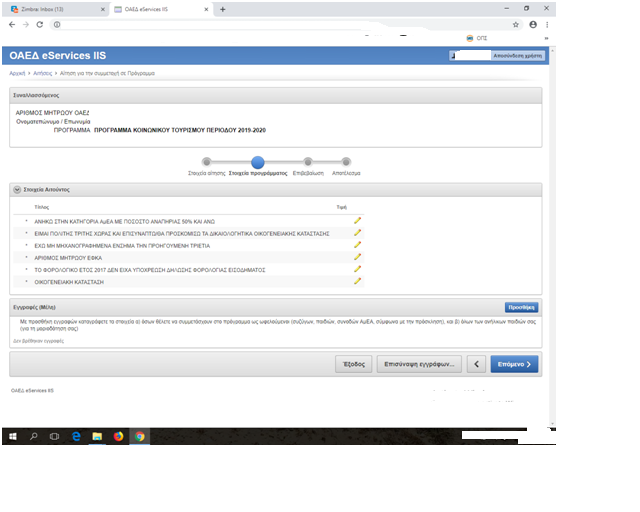 Ελέγχετε τα στοιχεία της αίτησης του αιτούντος. Στα στοιχεία του αιτούντος βλέπετε πεδία για τα οποία απαιτείται ενημέρωση από εσάς. 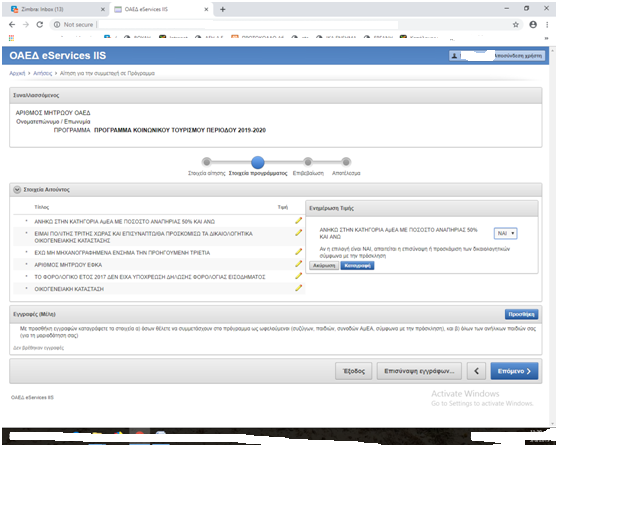 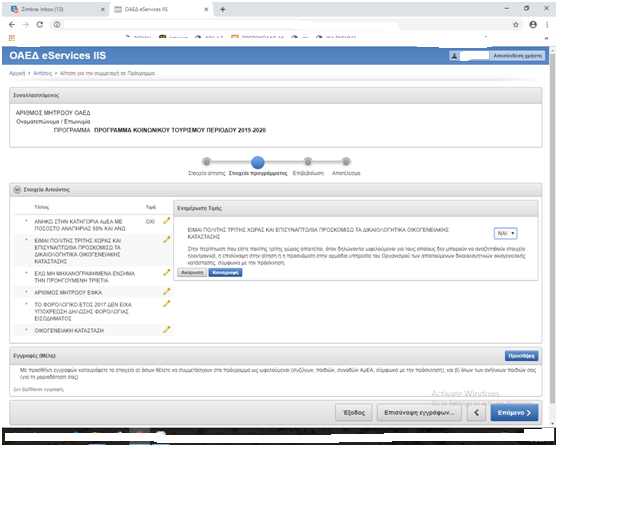 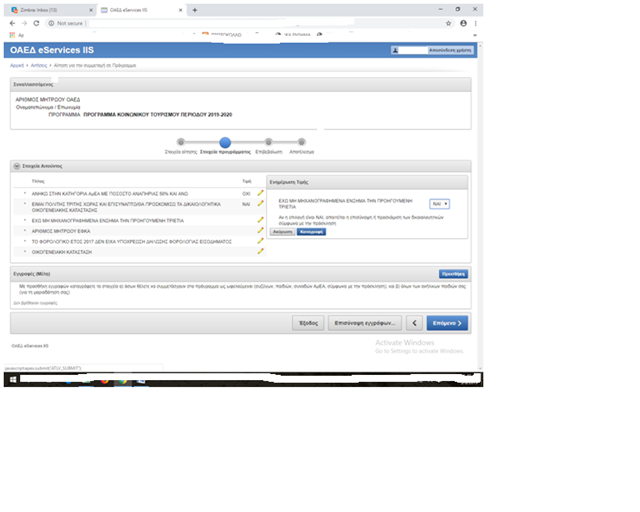 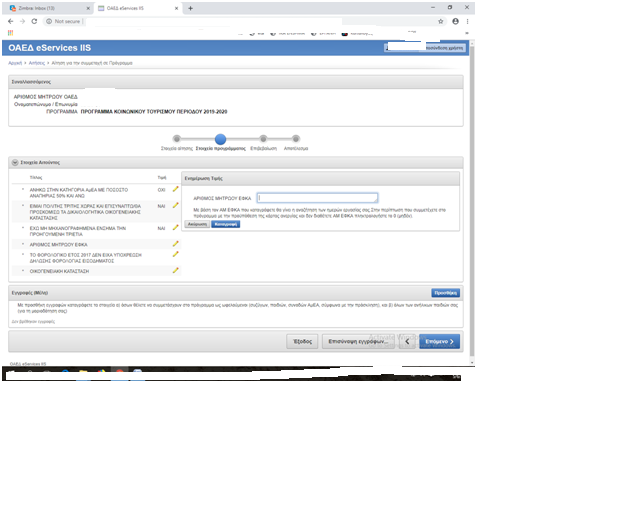 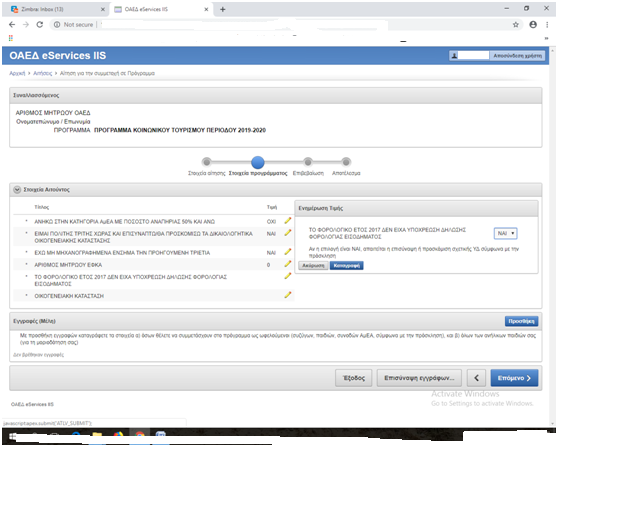 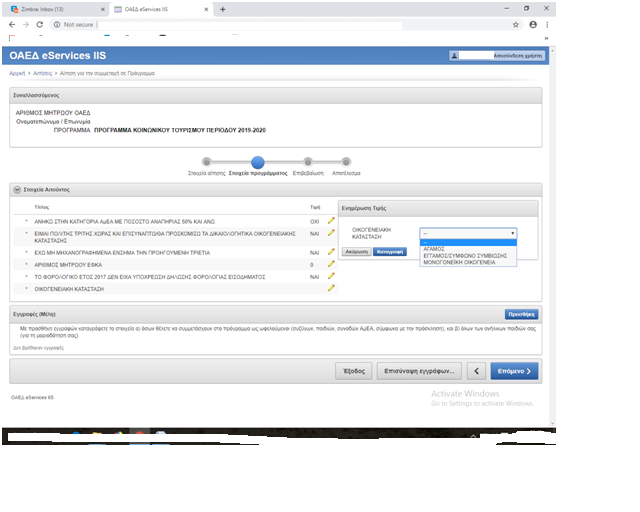 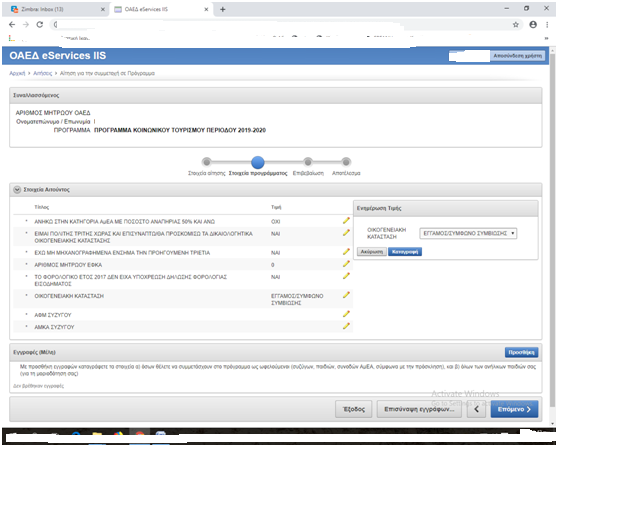 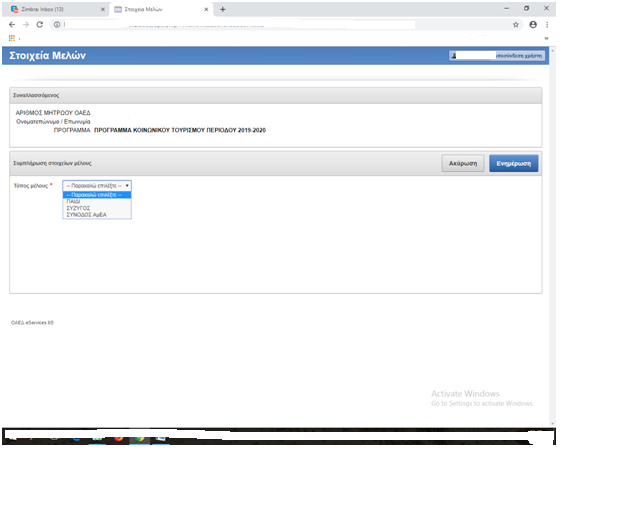 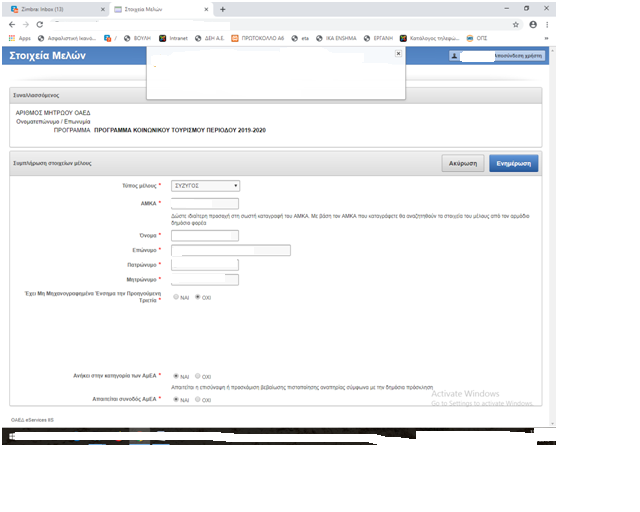 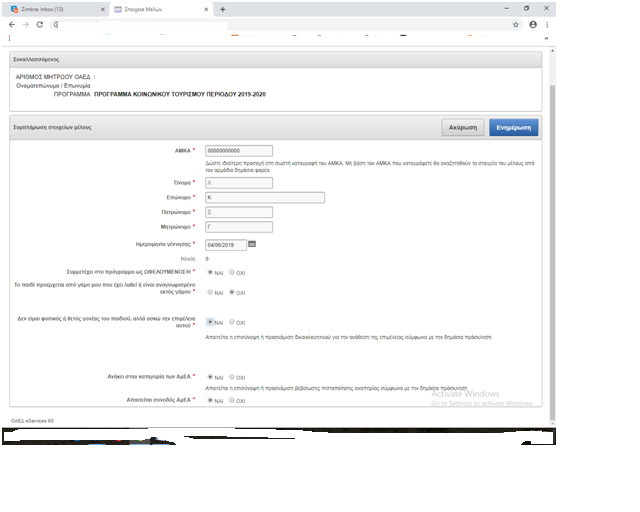 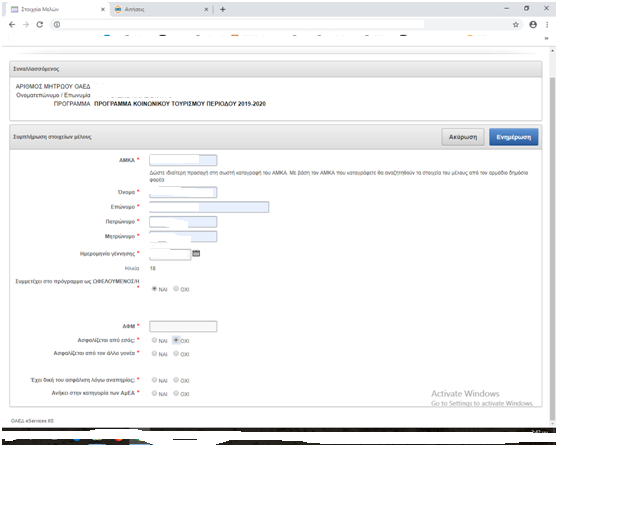 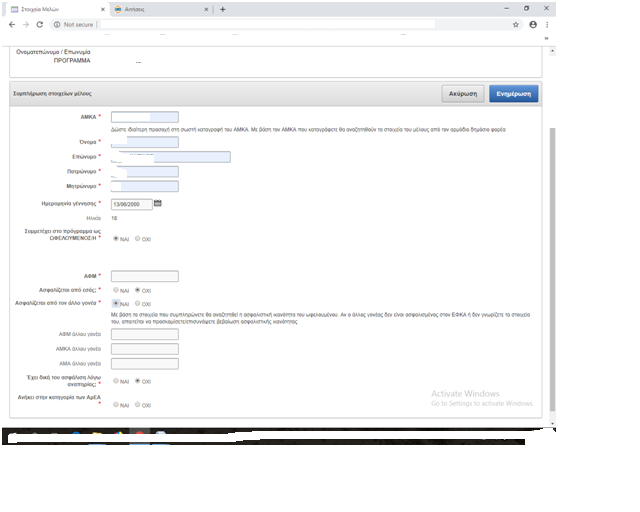 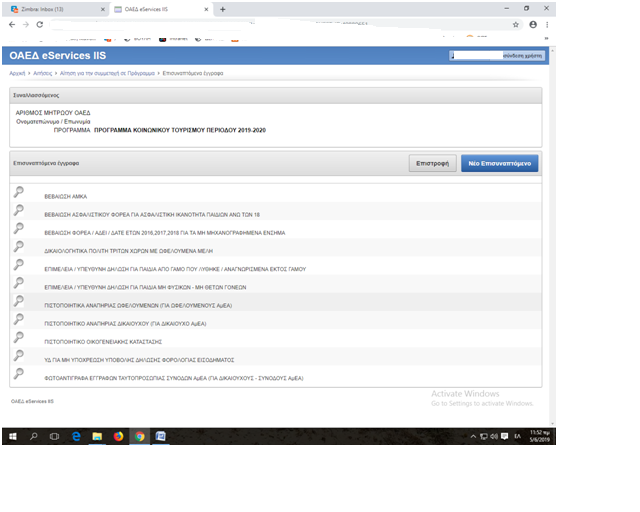 ΜΕ ΤΗ ΣΥΜΠΛΗΡΩΣΗ ΤΗΣ ΑΙΤΗΣΗΣ ΚΑΙ ΤΗΝ ΕΠΙΣΥΝΑΨΗ ΤΩΝ ΑΠΑΙΤΟΥΜΕΝΩΝ ΠΑΡΑΣΤΑΤΙΚΩΝ ΕΠΙΛΕΓΕΤΕ ΥΠΟΒΟΛΗ. Σε περίπτωση αδυναμίας σάρωσης και επισύναψης απαιτούμενων δικαιολογητικών, οφείλετε να τα προσκομίσετε στα ΚΠΑ2 της περιοχής που ανήκετε αυτοπροσώπως ή δια νομίμου αντιπροσώπου  σας μέχρι την 18.06.2019 και ώρα 13:00. ΠΡΟΣΟΧΗ: Για την καλύτερη δυνατή εξυπηρέτησή σας η προσκόμιση των δικαιολογητικών πρέπει να γίνεται άμεσα μετά την υποβολή της ηλεκτρονικής αίτησής σας.